PROVA SCRITTA N° 1ASMA GRAVE: INQUADRAMENTO DIAGNOSTICO TERAPEUTICOPROVA SCRITTA N° 2POLOMONITI INTERSTIZIALI IDEOPATICHE: CLASSIFICAZIONE E CRITERI DIAGNOSTICIPROVA SCRITTA N° 3TECNICHE DIAGNOSTICHE TERAPEUTICHE IN ENDOSCOPIA RESPIRATORIA INTERVENTISTICAPROVA PRATICA N° 1Donna di 40 anni, casalinga, mai fumato. Storia di bronchiti recidivanti negli ultimi 10 anni che tratta con diversi cicli di terapia antibiotica. Non assume terapie croniche. Descrizione radiologica e ipotesi diagnostica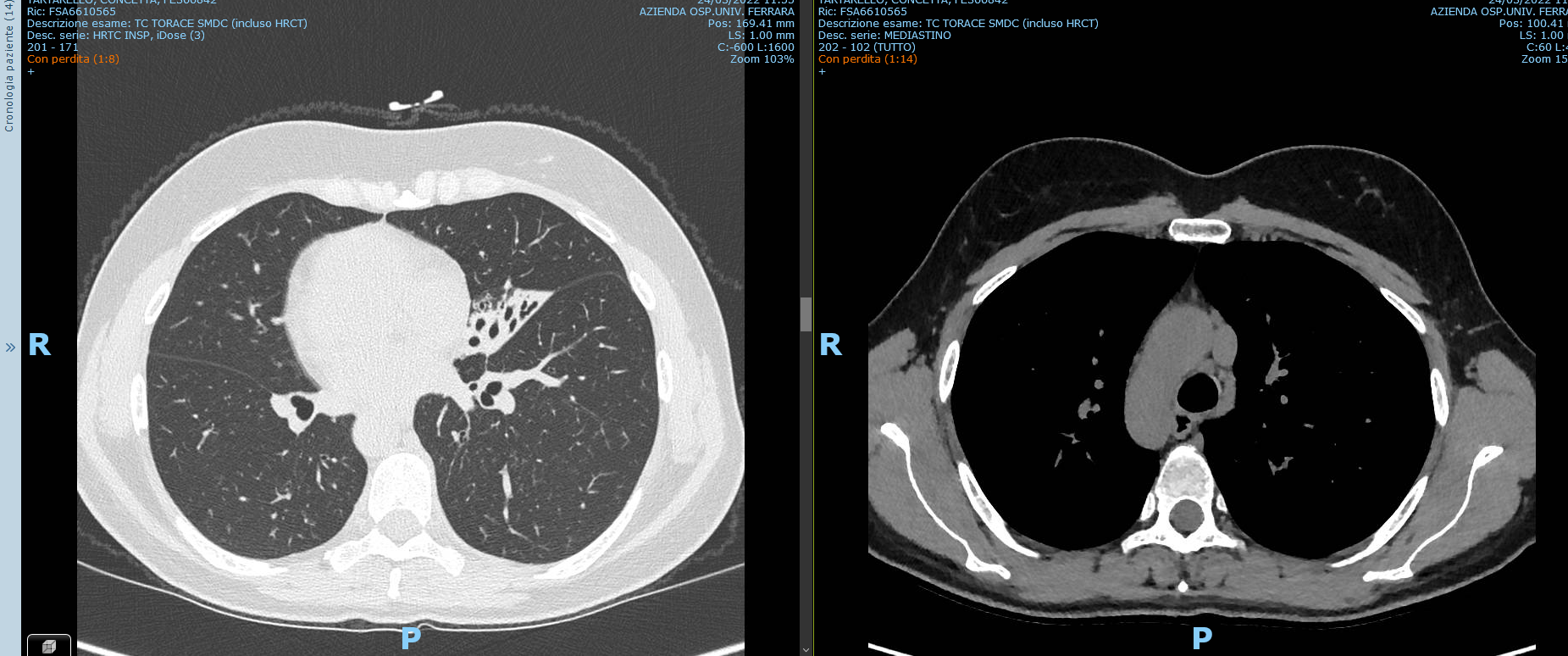 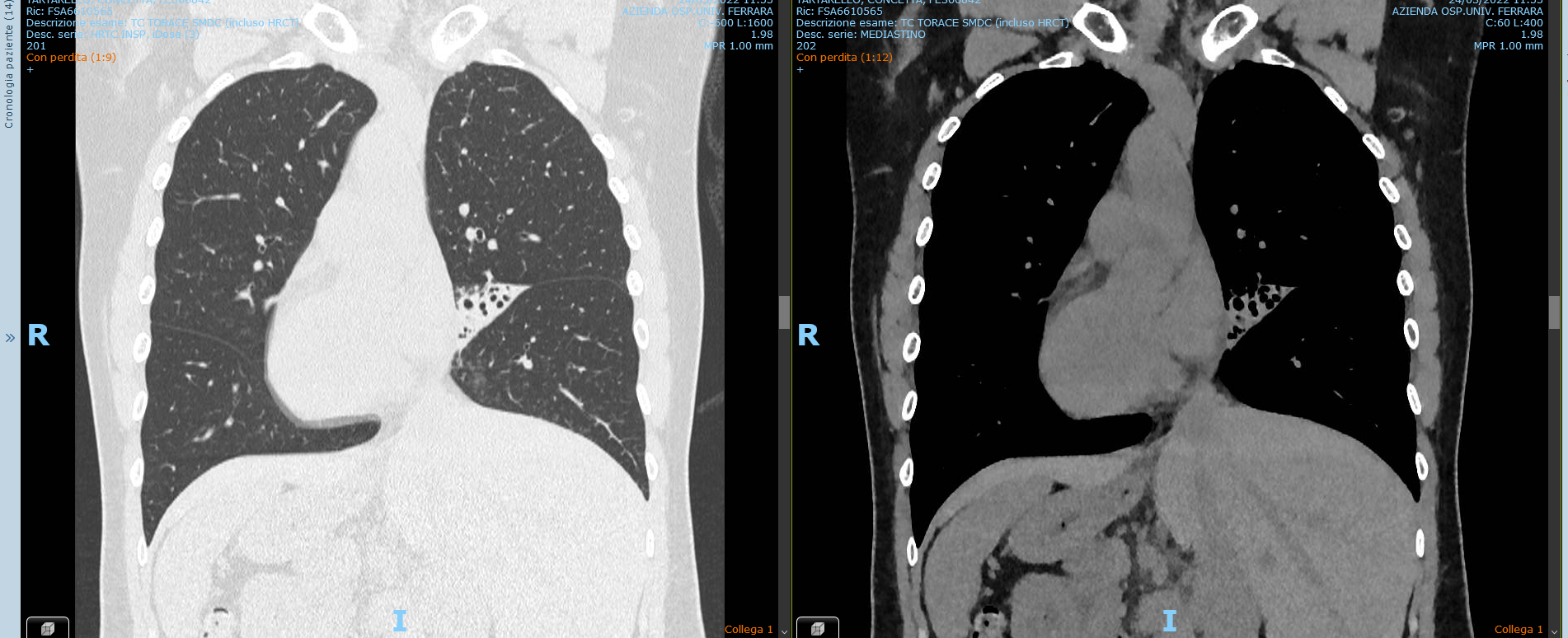 PROVA PRATICA N° 2Paziente di 58 anni, ex fumatore di circa 7 pack/years. Negli ultimi tre mesi riferisce tosse secca persistente con associata dispnea da minimo sforzo e calo ponderale di circa 5 kg. Saltuaria febbriciola. Descrizione radiologica e ipotesi diagnostica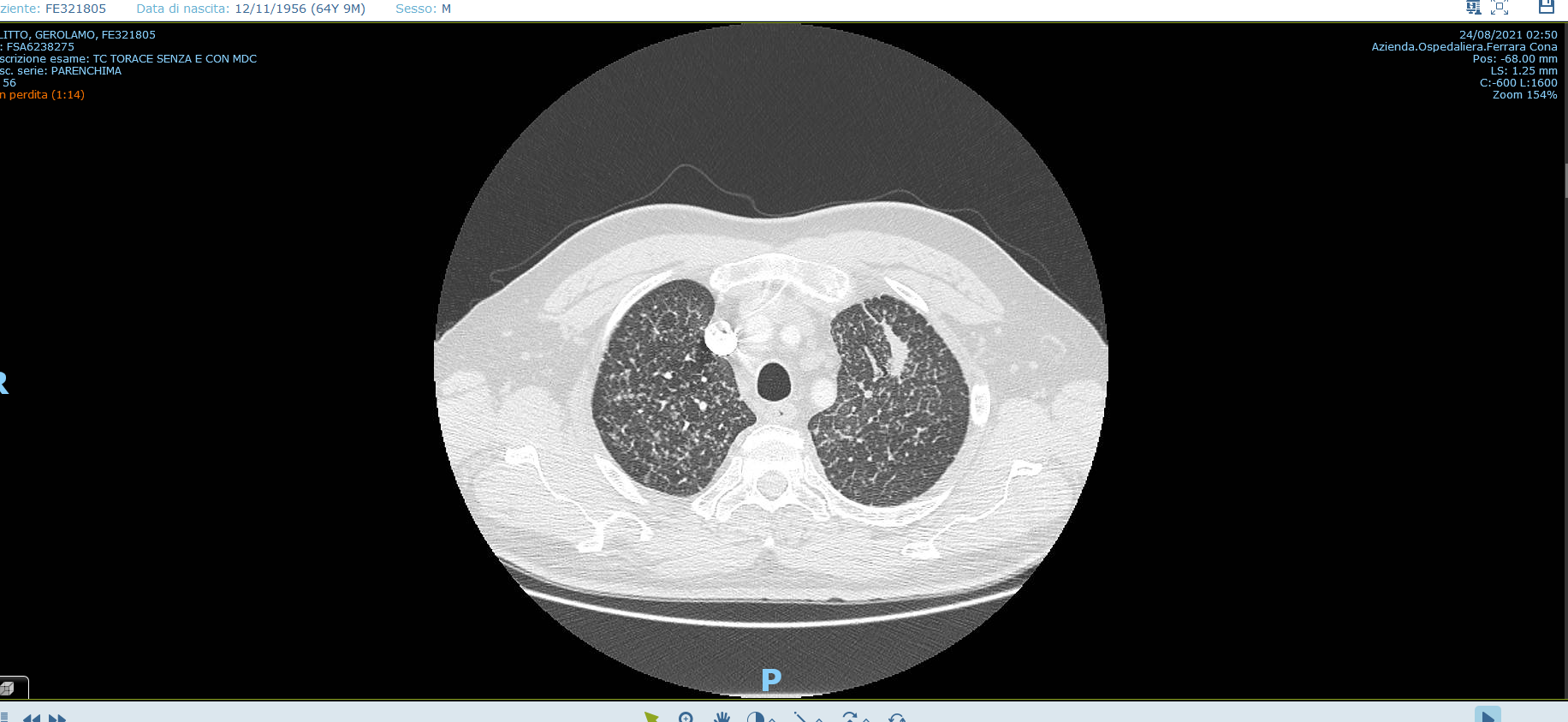 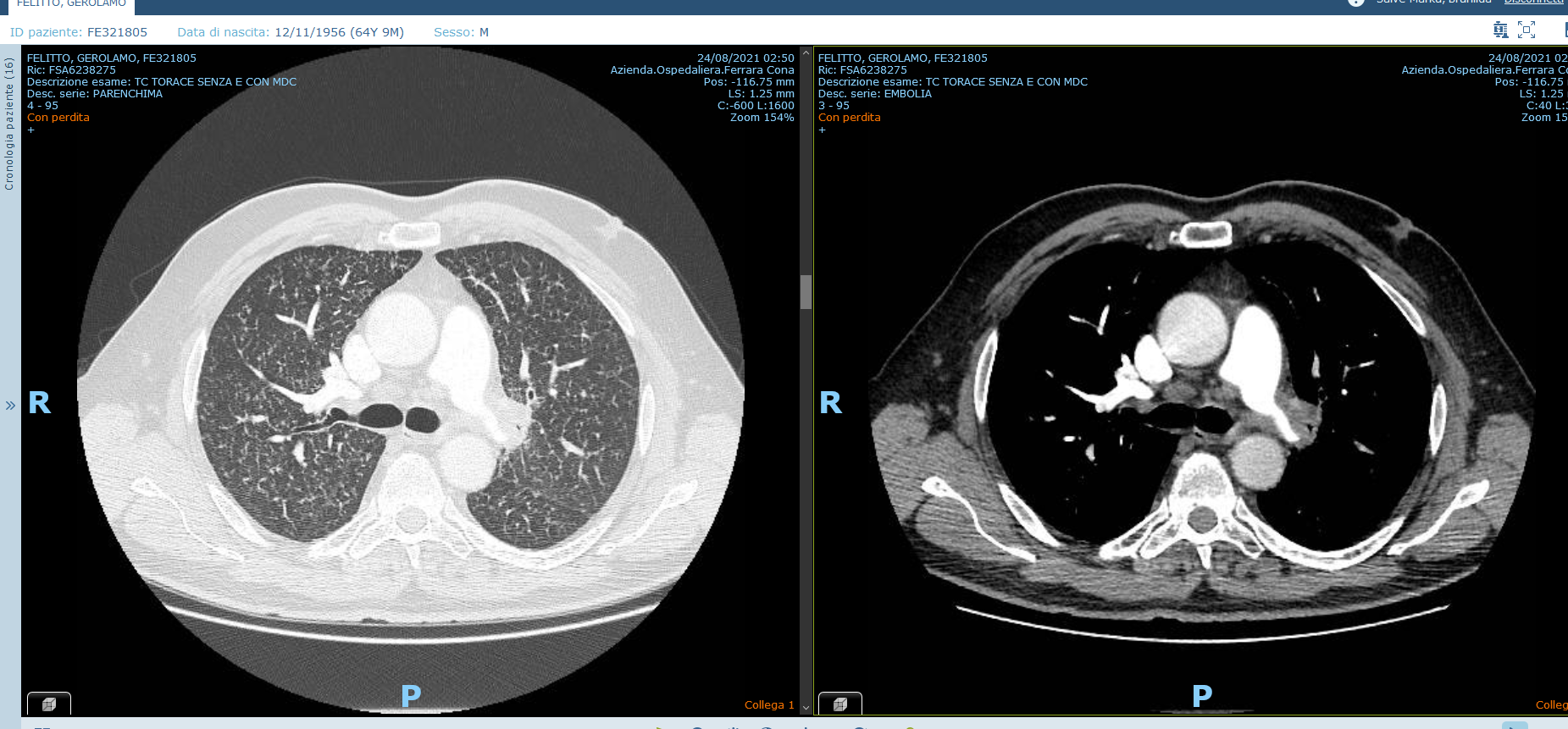 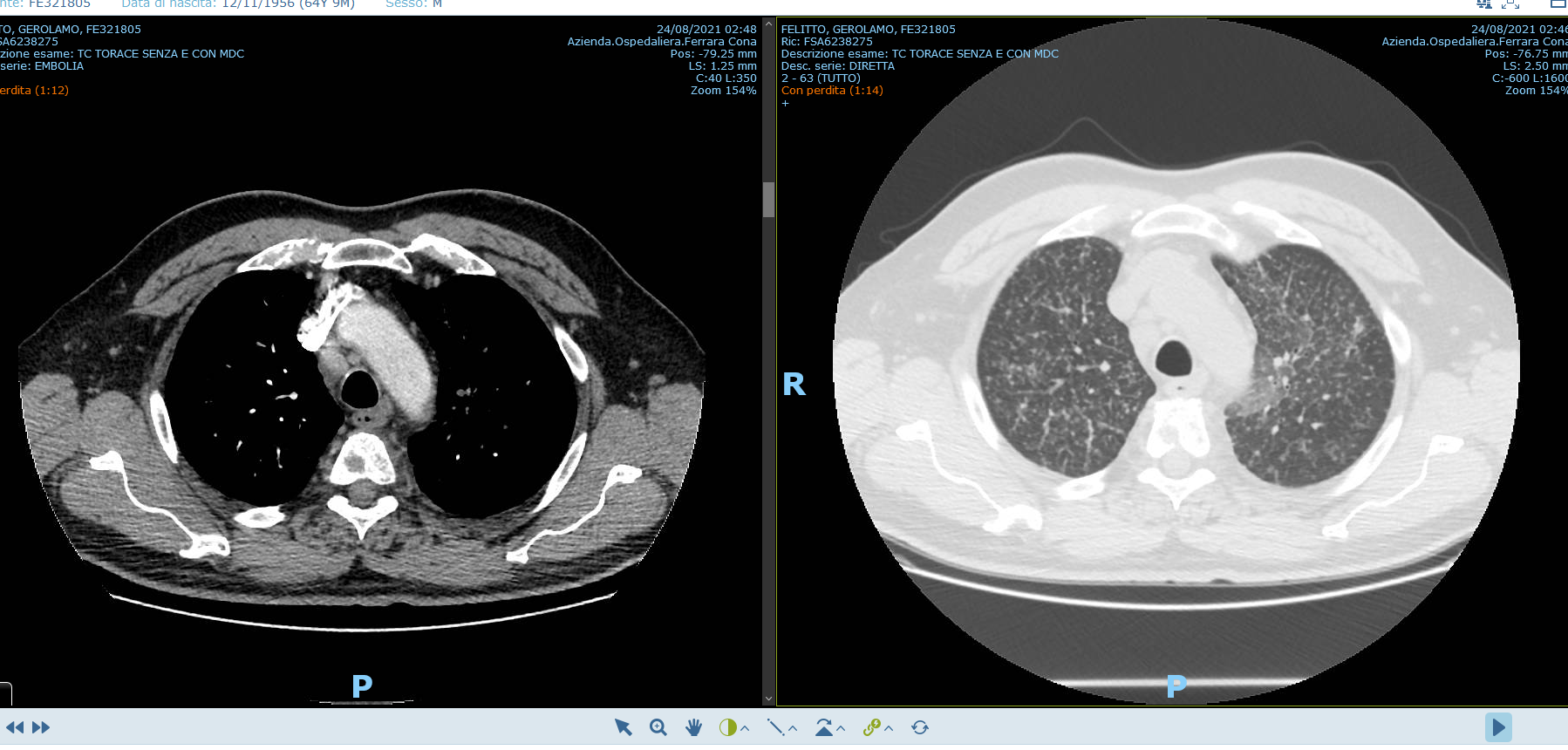 PROVA PRATICA N° 3Maschio 38 anni, fumatore di 20 sig/die da circa 20 anni, operaio edile. Ha sempre goduto di buona salute. Giunge in Pronto soccorso per dolore toracico insorto improvvisamente con associata importante dispnea. In P.s. sottoposto a radiografia del torace e a seguire esegue T.c. torace in regime di ricovero. Descrizione radiologica e ipotesi diagnostica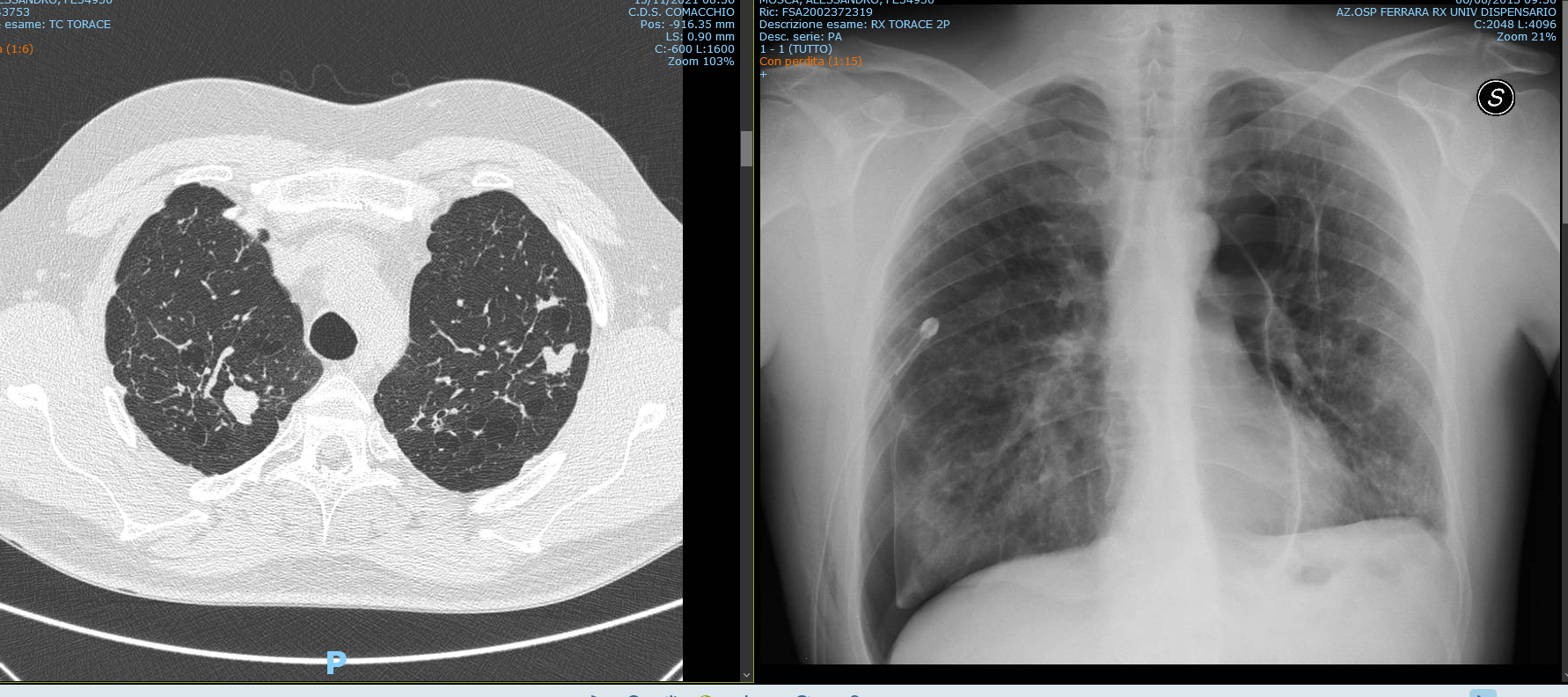 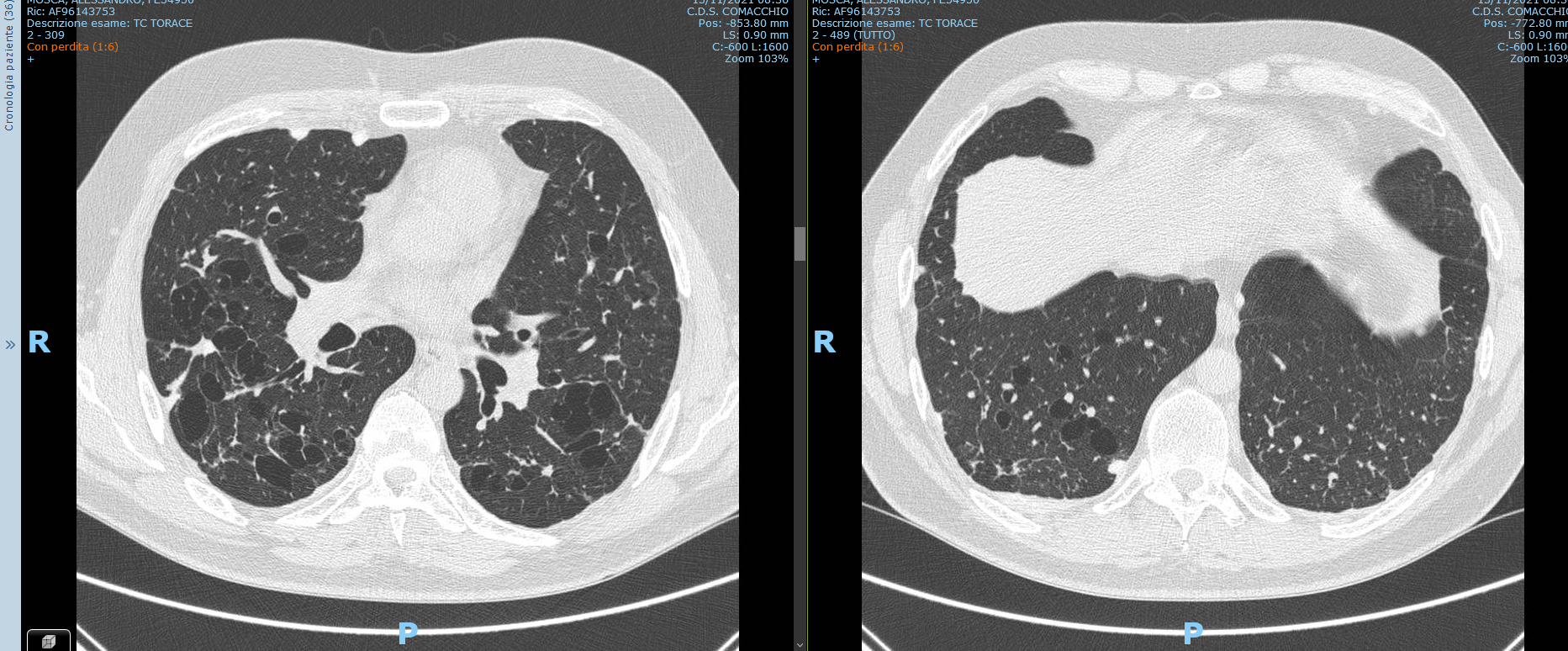 DOMANDE ORALE:Asma lieveBPCO, inquadramento GOLDBronchiectasie secondarieImmunoterapia e target therapy nel trattamento del tumore polmonareInquadramento dell’embolia polmonareVersamento pleurico essudatizioInsufficienza respiratoria da cause extrapolmonariOSAS come comorbiditàInquadramento interstiziopatie polmonariSarcoidosi diagnosi e terapiaAscesso polmonare diagnosi e trattamentoEcografia toracicaPolmoniti VAPMantoux e quantiferon. Significato e differenzeAspergillosi broncopolmonare allergicaIl polmone nell’infezione da SARS-CoV2Fibrosi cisticaCoinvolgimento del polmone nelle patologie reumatologiche